ZADATAK: Pri vrhu srca napravi rupicu pomoću škara (zamoli roditelje za pomoć). Kroz rupicu provuci konac (špagu, vezicu) i zaveži ga na vrhu.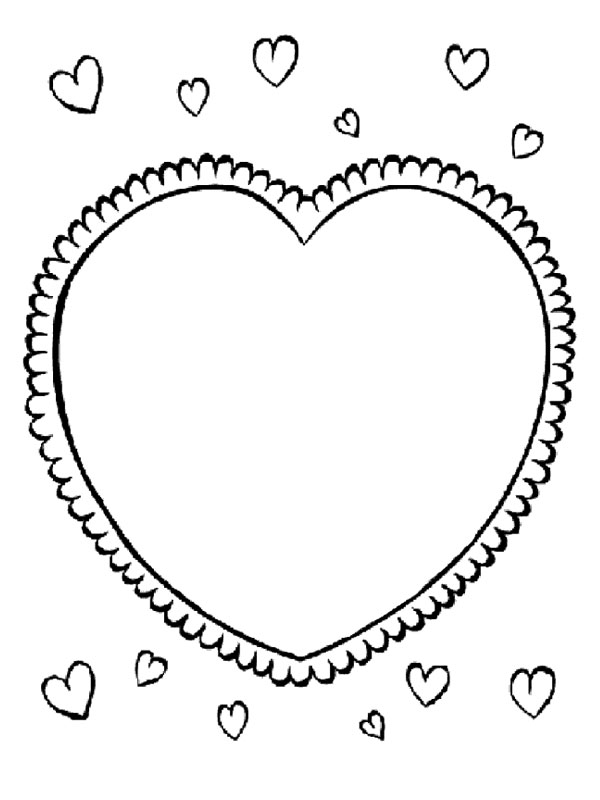 